Instructional Aide Schedule					Year:                                                                                       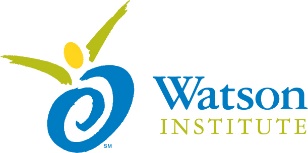 Around : Tammie: Mon & Wed.- Jacob V. to bus. Tue, Thurs, & Fri.- Jacob  & Jeff- walkers          Maxine: Tues & Friday- Jacob V. to bus. Mon, Wed, & Thurs- Tom, Edwin, & Brandie to Bus.           LisT: Mon & Wed- Jacob  & Jeff-walkers. Tues & Friday- Tom, Edwin, & Brandie to Bus. Thurs.-Jacob V to busPeriods12310:10-410:50-L/R11:30-L/R12:00-512:40-61:20-72:00-82:40-MondayT: John (228)L: Jacob & Jeff (204)L: Josh (304)          T: John (228)L: Jacob & Jeff (204)L: Jacob V. (Music)          T: John (228)L: Jacob & Jeff (204)L: Johnny (303)          T: John (228)L: Jacob & Jeff (204)L: E, B, J (234)                    T: Jacob/ Jeff (R)L: lunchL: lunch          T: lunchL: lunchL: Jacob Josh (R)          T: Johnny/Josh (304) L:  Joshua/Tom (112)         L: Jacob & Jeff (204)T: E, B, J(234)L:  Joshua/Tom (110)         L: Jacob & Jeff (204)T: E, B, J(234)L: Jacob V. (316-Sci.)          L: Jacob & Jeff (204)T: Jacob V. (317- SS.)          L: E, B, J(234)L: Jacob & Jeff (204)TuesdayT:  Joshua/Tom (110)         L: John (228)         L: Jacob & Jeff (204) T: Jacob V. (Library)L: John (228)                L: Jacob & Jeff (204) T: E, B, J(234)L: John (228)                   L: Jacob & Jeff (204) T: Jacob V.(317-SS)L: John (228)                 L: Jacob & Jeff (204) T: Jacob/ Jeff (R)L: recessL: lunchT: lunchL:lunchL: lunch duty  T: E, B, J (234)L: Jacob & Jeff (204)L: Joshua/Tom (112)         T: E, B, J (computer)L: Jacob & Jeff (204)L: Johnny/Josh (304)          T: Jacob V (music)L: Jacob & Jeff (204)L: Joshua/Tom (110)         T: Jacob & Jeff (204)L: Jacob V. (316-Sci.)           L: E, B, J(234)         Wed.T: John (228)L: Jacob & Jeff (204)L: Jacob V. (Art)          T: John (228)L: Jacob & Jeff (204)L: Joshua/Tom (110)          T: John (228)L: Jacob & Jeff (204)L:  E, B, J(234)         T: John (228)L: Jacob & Jeff (204)L:  Joshua/Tom (112)                    T: lunchL: on callL: lunch         T: lunchL:lunchL:lunch    T: Josh (304)L: Jacob V. (Gym)L: Jacob & Jeff (204)        T: Johnny (303)L: E, B, J (234)L: Jacob & Jeff (204)          T: Johnny/Josh (304)L: Jacob V. (316-Sci.)          L: Jacob & Jeff (204)        T: Jacob V. (317- SS.)          L: E, B, J(234)L: Jacob & Jeff (204)         Thurs.T: Joshua/Tom (110)L:  John (228)                  L: Jacob & Jeff (204)T: E, B, J(234)L: John (228)                L: Jacob & Jeff (204)T: Jacob V. (Comp.)L: John (228)                   L: Jacob & Jeff (204) T: Johnny (303)L: John (228)  L: Jacob & Jeff (204)               T: on callL: lunchL:Jacob/Jeff (R)           T: lunchL: lunch dutyL: lunch          T: Jacob & Jeff (204)L: Jacob V. (317- SS.)           L: Joshua/Tom (112)T: Jacob & Jeff (204)L: Jacob V. (316-Sci.)          L: E, B, J(234)          T: Jacob & Jeff (204)L: Joshua/Tom (110)L: E, B, J(234)          T: Jacob & Jeff (204)L: E, B, J(234)L: Josh (304)          FridayT: John (228)L: Jacob & Jeff (204)L: Joshua/Tom (110)        T: John (228)L: Jacob & Jeff (204)L: E, B, J(234)        T: John (228)L: Jacob & Jeff (204)L:Josh(304)       T: John (228)L: Jacob & Jeff (204)L: Jacob V. (Art)         T:Recess DutyL: Jacob/ Jeff (R)L:on call T: lunchL: lunchL: lunch          T: Jacob V. (317- SS.)          L: Joshua/Tom (112)L: Jacob & Jeff (204)          T: Jacob & Jeff (204)L: Jacob V. (316-Sci.)          L: E, B, J(234)          T: Jacob & Jeff (204)L: Joshua/Tom (110)L: E, B, J(234)          T: Jacob & Jeff (204)D Jacob V. 317:Health        L: Johnny(303)          